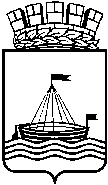 Муниципальное автономное ОБЩЕОБРАЗОВАТЕЛЬНОЕ УчреждениеСРЕДНЯЯ ОБЩЕОБРАЗОВАТЕЛЬНАЯ ШКОЛА № 94 ГОРОДА ТЮМЕНИ(МАОУСОШ № 94 города Тюмени)проезд Солнечный ул., д.24, г. Тюмень, 625022;  тел.: (3452)687682;  Е-mail: school94-tmn@yandex.ru;   http://wwwschool94tmn.ruОКПО 26164147, ОГРН 1137232045741, ИНН/КПП 7204192511/720301001Информация о среднемесячной заработной платеза 2018 годФамилия, имя, отчествоДолжностьПериоды в течение календарного года:Периоды в течение календарного года:Размер среднемесячной заработной платы, руб.Фамилия, имя, отчествоДолжностьзамещения должности с начислением заработной платывременного отсутствия с сохранением места работы, без начисления заработной платыРазмер среднемесячной заработной платы, руб.Вальтер Анджелла Артуровнадиректор01.01.2018 – 31.12.2018-141613,63Латынцева Ольга Викторовназаместитель директора по учебно воспитательной работе01.01.2018 – 31.12.2018-76503,07Матяшева Ирина Анатольевназаместитель директора по учебно воспитательной работе01.01.2018 – 31.12.2018-81581,54Давлетшина Светлана Рифовназаместитель директора по воспитательной работе01.01.2018 – 31.12.201816.04.2018 – 18.04.201881791,00Космылева Алина Викторовнаглавный бухгалтер01.01.2018 – 31.12.2018-76725,08